YEAR 5 and 6ART AND DESIGN: AGE RELATED STATUTORY COVERAGEART AND DESIGN: AGE RELATED STATUTORY COVERAGEKEY STAGE ONE LEARNINGKEY STAGE TWO LEARNINGUse a range of materials creatively to design and make products Use drawing, painting and sculpture to develop and share their ideas, experiences and imagination Develop a wide range of art and design techniques in using colour, pattern, texture, line, shape, form and space Learn about the work of a range of artists, craft makers and designers, describing the differences and similarities between different practices and disciplines, and making links to their own work. Develop techniques, including control and use of materials, with creativity, experimentation and increasing awareness of different kinds of art, craft and design. Create sketch books to record their observations and use them to review and revisit ideas Improve mastery of art and design techniques, including drawing, painting and sculpture with a range of materials [for example, pencil, charcoal, paint, clay] Learn about great artists, architects and designers in history Skills Map - ArtSkills Map - ArtSkills Map - ArtSkills Map - ArtYear 2 - ArtYear 2 - ArtYear 2 - ArtYear 2 - ArtDrawingPainting Printing TextilesCan they understand where they might use different grades of pencil in their drawing and why? Can they use charcoal and pastels to create different drawing styles? Can they create different tones using light and dark? Can they use different shading techniques to create different tones? Can they show patterns and texture in their drawings? Can they use a viewfinder to focus on a specific part of an artefact before drawing it? Can they mix paint to explore colour theory? Can they create shades of a colour? Can they experiment with watercolour techniques to create different effects? Can they create a repeat print? Can they create an impression in a surface and use this to print? Can they find printing opportunities in everyday objects? Can they begin to demonstrate their ideas through sketches in their sketchbooks? Can they make links with an artist and show this in their sketchbooks? Can they use their sketchbooks as a mode to record experimentation? 3DCollageCollageKnowledgeCan they mould, form and shape and bond materials to create a 3D form? Can they using bonding techniques to add parts onto their sculpture? Can they apply a smooth surface to a sculptural form? Can they add line and shape to their work? Can they bond fabrics together? Can they build an image using fabrics? Can they create a large scale textile or sculpture piece through class collaboration? Can they interpret an object through collage? Can they use different kinds of media to embellish and add details on their collage and explain what effect this has? Can they interpret an object through collage? Can they use different kinds of media to embellish and add details on their collage and explain what effect this has? Can they make links to an artist to inspire their work? Can they make topic links to their art? Can they say how other artist/craft maker/designer have used colour, pattern and shape? Exploring and DevelopingUsing MaterialsEvaluatingControl and ExpertiseCommunicate ideas and meanings very simply Investigate pattern and shape in the environment Explore ideas and collect information in a sketch book Reproduce from memory, observation or imagination Identify different ways to express ideas Use a range of materials / processes to show ideas / meanings Select the best materials for the job Create collage with range of materials and textures Talk about their work and explain it Describe what they think or feel about their own and others’ work Think of ways to adapt and improve own work Begin to use ways to improve work Explore ideas and change what they have done to give a better result Use a range of pens, pencils, pastels and charcoal Make a variety of lines, using different sizes and thicknesses Mix secondary colours to make a wide range of new colours Use shading to create different effects Year 2 - Greater DepthYear 2 - Greater DepthYear 2 - Greater DepthYear 2 - Greater DepthCan they make comparisons between their own artwork and other artists’? Can they articulate what they are trying to express in their own artwork? Can they make comparisons between their own artwork and other artists’? Can they articulate what they are trying to express in their own artwork? Can they make suggestions for improvement in their own and others’ artwork? Can they transfer skills into a different medium e.g. using drawing skills when painting? Can they make suggestions for improvement in their own and others’ artwork? Can they transfer skills into a different medium e.g. using drawing skills when painting? Skills Map - ArtSkills Map - ArtSkills Map - ArtSkills Map - ArtYear 3 - ArtYear 3 - ArtYear 3 - ArtYear 3 - ArtDrawingPainting Printing TextilesCan they use their sketches to develop a final piece of work? Can they use drawing as a tool to express and idea? Can they use different shading techniques to give depth to a drawing? Can they use different shading techniques to create texture in a drawing? Can they mix a range of colours in the colour wheel? Can they identify what colours work well together? Can they create a background using a wash? Can they use a range of brushes to create different effects? Can they experiment with layered printing using 2 colours or more? Can they understand how printing can be used to make numerous designs? Can they transfer a drawing into a print? Can they use their sketch books to express feelings about a subject and to describe likes and dislikes? Can they make notes in their sketch books about techniques used by artists? Can they suggest improvements to their work by keeping notes in their sketch books? 3DCollageCollageKnowledgeCan they add layers onto their work to create texture and shape? Can they work collaboratively to create a large sculptural form? Can they use fabrics to build an image? Can they add detail to a piece of work? Can they add texture to a piece of work? Can they overlap materials? Can they use collage as a tool to develop a piece in mixed media? Can they use collage to create a mood boards of ideas? Can they overlap materials? Can they use collage as a tool to develop a piece in mixed media? Can they use collage to create a mood boards of ideas? Can they compare the work of different artists? Can they explore work from other cultures? Can they communicate what they feel the artist is trying to express in their work? Can they communicate what they are trying to express in their own work? Exploring and DevelopingUsing MaterialsEvaluatingControl and ExpertiseMake their own choicesBegin to work more abstractly Collect visual and other information Use a digital camera to collect ideas Experiment in many different ways Use a sketchbook to make notes about artists, skills and techniques Annotate a sketch book Experiment with mood using colour Create artwork following an idea or towards a specific purpose Mix and use tertiary colours Design, draw, paint or make images for different purposes using knowledge and understanding Use watercolour to produce a wash Use a digital camera to produce art work Use mosaic, montage and other effects Use a range of materials and techniques in 3D work Make comments on the work of others, including both ideas and techniques Apply previous knowledge to improve work Adapt and refine work to reflect purpose Use art to illustrate in other subjects Practise to improve skills Create texture by adding dots and lines Make different tones of colour using black and white Use pencils of different grades and at different angles to create different effects Use brushes in different ways Use repeat pattern in design Indicate movement using lines Year 3 - Greater DepthYear 3 - Greater DepthYear 3 - Greater DepthYear 3 - Greater DepthCan they evaluate their learning process and make suggestions for improvement in their own and others’ artwork? Can they adapt or improve their original ideas? Can they explain why they have selected specific materials for their artwork? Can they begin to communicate influences of their artwork e.g. mood boards, artists, objects, nature? Can they evaluate their learning process and make suggestions for improvement in their own and others’ artwork? Can they adapt or improve their original ideas? Can they explain why they have selected specific materials for their artwork? Can they begin to communicate influences of their artwork e.g. mood boards, artists, objects, nature? Can they evaluate their learning process and make suggestions for improvement in their own and others’ artwork? Can they adapt or improve their original ideas? Can they explain why they have selected specific materials for their artwork? Can they begin to communicate influences of their artwork e.g. mood boards, artists, objects, nature? Can they evaluate their learning process and make suggestions for improvement in their own and others’ artwork? Can they adapt or improve their original ideas? Can they explain why they have selected specific materials for their artwork? Can they begin to communicate influences of their artwork e.g. mood boards, artists, objects, nature? Skills Map - ArtSkills Map - ArtSkills Map - ArtSkills Map - ArtYear 4 - ArtYear 4 - ArtYear 4 - ArtYear 4 - ArtDrawingPainting Printing TextilesCan they experiment with drawing techniques to support their observations? Can they create a sense of distances and proportion in a drawing? Can they use experimental drawing techniques to create atmosphere in a drawing? Can they explain why they have chosen specific materials to draw with? Do they understand the different properties of different paints? Can they create mood in a painting? Can they use shade to create depth in a painting? Can they explore a variety of printing techniques? Can they create an accurate print design? Can they use printmaking as a tool with other medias to develop a final outcome? Can they use their sketch books to express their feelings about various subjects and outline likes and dislikes? Can they produce a mood board to inspire and influence their work? Do they use their sketch books to adapt and improve their original ideas? Do they keep notes about the purpose of their work in their sketch books? Do they evaluate their learning and record in sketchbooks? 3DCollageCollageKnowledgeCan they experiment with and combine materials and processes to design and make 3D form? Can they take a 2D drawing into a 3D form? Can they shape using a variety of mouldable materials? Can they explore a range of textures using textiles? Can they transfer a drawing into a textile design? Can they use artists to influence their textile designs? Can they overlap materials? Can they use collage as a tool to develop a piece in mixed media? Can they use collage to create a mood boards of ideas? Can they overlap materials? Can they use collage as a tool to develop a piece in mixed media? Can they use collage to create a mood boards of ideas? Can they compare the work of different artists? Can they explore work from other cultures? Can they see how art can change over time? Can they communicate what they feel the artist is trying to express in their work? Can they communicate what they are trying to express in their own work? Developing and ExploringUsing MaterialsEvaluatingControl and ExpertisePlan work carefully before beginning Use other cultures and times as a stimulus Experiment with the styles of different artists Use a combination of visual and tactile ideas Combine different materials in different ways Make specific choices between different processes and materials Compare others’ work with their own Appraise the ideas, methods and approaches used in others’ work, using a critical approach Use the appraisal of others for improvement Show tone and texture using hatching and cross hatching Use a program to create mood within digital photography Show shadow or reflection by shading Select appropriate drawing materials Year 4 - Greater DepthYear 4 - Greater DepthYear 4 - Greater DepthYear 4 - Greater DepthCan they critique their own and others’ artwork throughout the learning process to develop and support each other? Can they use a range of sources e.g. books, internet, galleries to influence their ideas? Can they experiment with combining different materials and discuss their effectiveness? Can they discuss how a range of factors influences art from different cultures? Can they critique their own and others’ artwork throughout the learning process to develop and support each other? Can they use a range of sources e.g. books, internet, galleries to influence their ideas? Can they experiment with combining different materials and discuss their effectiveness? Can they discuss how a range of factors influences art from different cultures? Can they critique their own and others’ artwork throughout the learning process to develop and support each other? Can they use a range of sources e.g. books, internet, galleries to influence their ideas? Can they experiment with combining different materials and discuss their effectiveness? Can they discuss how a range of factors influences art from different cultures? Can they critique their own and others’ artwork throughout the learning process to develop and support each other? Can they use a range of sources e.g. books, internet, galleries to influence their ideas? Can they experiment with combining different materials and discuss their effectiveness? Can they discuss how a range of factors influences art from different cultures? Skills Map - ArtSkills Map - ArtSkills Map - ArtSkills Map - ArtYear 5 - ArtYear 5 - ArtYear 5 - ArtYear 5 - ArtDrawingPainting Printing TextilesCan they experiment with drawing techniques to support their observations? Can they create a sense of distances and proportion in a drawing? Can they use line to create movement in a drawing? Do they understand how drawing skills can support other medias? Can they develop a series of drawings that explore a theme? Can they explain why they have chosen specific materials to draw with? Do they understand the different properties of different paints? Can they create a range of shades using different kinds of paint? Can they create mood in a painting? Can they use shade to create depth in a painting? Can they identify different painting styles and how these have artists are influenced by these styles over time? Can they print using a variety of materials? Can they create an accurate print design that reflects a theme or ideas? Can they make links with printmaking and other medias to help develop their work? Can they experiment with different styles which artists have used? Can they use their sketchbooks as a mode to record the learning journey? Can they use their sketchbooks to explore and practice a range of materials, record ideas, and experiment? Can they use their sketchbooks to build and record their knowledge? Can they compare sketchbook ideas and give supportive and constructive feedback on peers’ development? 3DCollageCollageKnowledgeCan they experiment with and combine materials and processes to design and make 3D form? Can they take a 2D drawing into a 3D form? Can they shape using a variety of mouldable materials? Can they interpret an object in a 3D form? Can they explore a range of textures using textiles? Can they transfer a drawing into a textile design? Can they experiment with different ways of exploring textiles? Can they use artists to influence their textile designs? Can they overlap materials to build an image? Can they use collage as a tool to develop a piece in mixed media? Can they use collage to create a mood boards of ideas? Can they combine pattern, tone and shape in collage? Can they overlap materials to build an image? Can they use collage as a tool to develop a piece in mixed media? Can they use collage to create a mood boards of ideas? Can they combine pattern, tone and shape in collage? Can they experiment with different styles which artists have used? Do they learn about the work of others by looking at their work in books, the Internet, visits to galleries and sharing ideas as a class? Do they critic each other's work as a way of developing and supportive each other's ideas? To they understand how different medias can be combined and work together? Do they know to develop an idea through exploration and experimentation? Exploring and DevelopingUsing MaterialsEvaluatingControl and ExpertiseMake and support their own decisions and choices Use inspiration from other cultures Experiment with combinations of materials and techniques Keep and use detailed notes in sketch book Understand the importance of preparing materials before working Produce work that sometimes can be both visual and tactile Evaluate own and others’ work, explaining and justifying their reasons Use analysis when commenting on ideas Consider the end point when adapting and improving their work Develop and improve their own style Use drawings to show movement Combine a range of colours, tints, tones and shades Get across feeling and emotion through their work Year 5 - Greater DepthYear 5 - Greater DepthYear 5 - Greater DepthYear 5 - Greater DepthCan they keep detailed notes, quotes or annotations using advanced vocabulary to explain and reflect on their artistic process? E.g. form, composition, tone Can they plan carefully their art, taking into account layout, composition and perspective? Can they explain their own style of art and what has influenced their choices? E.g. mood, events, geography, nature, history  Can they keep detailed notes, quotes or annotations using advanced vocabulary to explain and reflect on their artistic process? E.g. form, composition, tone Can they plan carefully their art, taking into account layout, composition and perspective? Can they explain their own style of art and what has influenced their choices? E.g. mood, events, geography, nature, history  Can they keep detailed notes, quotes or annotations using advanced vocabulary to explain and reflect on their artistic process? E.g. form, composition, tone Can they plan carefully their art, taking into account layout, composition and perspective? Can they explain their own style of art and what has influenced their choices? E.g. mood, events, geography, nature, history  Can they keep detailed notes, quotes or annotations using advanced vocabulary to explain and reflect on their artistic process? E.g. form, composition, tone Can they plan carefully their art, taking into account layout, composition and perspective? Can they explain their own style of art and what has influenced their choices? E.g. mood, events, geography, nature, history  Skills Map - ArtSkills Map - ArtSkills Map - ArtSkills Map - ArtYear 6 - ArtYear 6 - ArtYear 6 - ArtYear 6 - ArtDrawingPainting Printing TextilesDo their sketches communicate ideas and convey a sense of individual style? Do their drawings show a strong understanding of how to use shading techniques to create depth and tone? Do they know when to apply different drawing techniques to support their outcomes? Can they create accurate and experimental drawings? Can they explain how they have combined different tools and explain why they have chosen specific drawing techniques? Can they explain what their own style is? Can they use a wide range of techniques in their work and explain why they have chosen these techniques? Do they have a strong understanding of colour theory and how to use it to create a balanced painting? Can they overprint using different colours? Can they identify different printing methods and make decisions about the effectiveness of their printing methods? Do they know to make a positive and a negative print? Do their sketch books contain detailed notes, and quotes explaining their drawings and ideas? Do they compare their methods to those of others and keep notes in their sketch books? Do they adapt and refine their work to reflect its meaning and purpose, keeping notes and annotations in their sketch books? Can they include some of the formal elements of art: line, form, pattern, tone, colour, space and shape? Their presentation should be clear and labelled.3DCollageCollageKnowledgeCan they create models on a range of scales? Can they create work which is open to interpretation by the audience? Can they include both visual and tactile elements in their work? Do they know the properties of a wide range of different sculptural materials and how to use them? Can they justify the materials they have chosen? Can they combine pattern, tone and shape? Can they use collage as a tool as part of a mixed media project? Can they express their ideas through collage? Can they justify the materials they have chosen? Can they combine pattern, tone and shape? Can they use collage as a tool as part of a mixed media project? Can they express their ideas through collage? Can they make a record about the styles and qualities in their pieces? Can they say what their work is influenced by? Can they include technical aspects in their work, e.g. architectural design? Do they have knowledge of a wide range of artists and have formed their own opinions on their different styles? Exploring and DevelopingUsing MaterialsEvaluatingControl and ExpertiseUse a full range of design, experimentation, exploration alongside the work of others to develop their own work Make specific decisions about using different visual and tactile effects towards an end point Analyse and comment on their own and others’ ideas, methods and approaches Make on-going revisions Refine their work, often with several adaptations, to move towards an end point Choose to use a limited range of colour to produce a chosen effect Begin to use perspective in both abstract and real life art Work with care and precision towards an end point, but make adaptations following their own reflections and the comments of others Year 6 - Greater DepthYear 6 - Greater DepthYear 6 - Greater DepthYear 6 - Greater DepthCan they demonstrate an understanding of the ‘Creative Process’ by managing their time effectively, practicing skills, and actively enquiring how to make improvements? Are they able to work independently, confidently and take creative risks in their work? Can they explain their own style of art and identify a range of influences? E.g. mood, events, geography, nature, history Can they demonstrate an understanding of the ‘Creative Process’ by managing their time effectively, practicing skills, and actively enquiring how to make improvements? Are they able to work independently, confidently and take creative risks in their work? Can they explain their own style of art and identify a range of influences? E.g. mood, events, geography, nature, history Can they demonstrate an understanding of the ‘Creative Process’ by managing their time effectively, practicing skills, and actively enquiring how to make improvements? Are they able to work independently, confidently and take creative risks in their work? Can they explain their own style of art and identify a range of influences? E.g. mood, events, geography, nature, history Can they demonstrate an understanding of the ‘Creative Process’ by managing their time effectively, practicing skills, and actively enquiring how to make improvements? Are they able to work independently, confidently and take creative risks in their work? Can they explain their own style of art and identify a range of influences? E.g. mood, events, geography, nature, history ART and DESIGN at Old Catton Junior School Art and Design at Old Catton Junior School follows the planning from Plan Bee, an online educational programme. It emphasises the research, discussion and comparison of various artists, their individual styles and techniques and encourages children to experiment, experience and reflect on creative pieces of their own. It covers the use of different media and resources.Units have been allocated a particular term however, these may change due to circumstances within school, availability of resources, extra events in the school timetable, time constraints, absences etc. Teachers may wish to alter the order according to these circumstances.A skills overview has been attached for year 3, 4, 5 and 6. These are designed to show the main skills covered in each unit across two years. It is not however exclusive as elements of many of the skills are naturally incorporated into all units especially those referring to drawing and reflection.Sketchbooks are used as an ongoing workbook to show progression and development of children’s ideas, skills and accuracy.Reading projects within school often lend themselves to artistic activities and many of the skills are incorporated into art activities with cross curricular links. (e.g. portraits in science (reflection), Caribbean art in English (other cultures), Sculptures/Clay in RE (Diwali) History (Celts). Visiting artists and visits to exhibitions have taken place. These are not attached to a specific unit or field of study but have been relevant to a whole school project or focus e.g. GoGo hairs, The borrowers, Portals to the dead, Houghton Hall. Opportunities for further visits or visitors are explored by the subject lead. An after school art club is held on a regular basis and is very popular and a cross curricular ‘festival’ incorporating many art and DT elements was trialled. Due to Covid it has not been repeated but the subject lead would like to implement it again on a simpler scale if time allows.Big Questions/Deeper learning questions if time allows: These have been added to some units where appropriate.  The examples are not exclusive and teachers may wish to alter or adapt them according to the needs of their class, or add to them as new opportunities and questions arise. Writing opportunities if time allows: Any of the big questions lend themselves to the opportunity of writing a discussion text if children are asked to consider and explore both sides of the question or a persuasive text to communicate their point of view. Units that study particular artists could be used to write non chronological reports, reviews or biographies. Creative curriculum If time allows:  Work around particular artists could result in commissions from museums or art galleries for an exhibition in which children explore their work over time, techniques, life story or influences.Art and ICT: ICT is used in different units for research, to generate digital photos, for use in collage and as a method of creating patterns and prints. Ongoing development of art in school – The subject lead is reviewing units in all year groups and is looking to replace some of them with updated plan bee units which cover a greater variety of skills. The Art curriculum at Old Catton Junior School is designed to foster a love of a variety of different artists, styles, techniques and media. It exposes children to a wide variety of artistic styles and allows children to explore their own preferences and talents and begin to flourish in these areas, engaging their imagination and creativity while developing their knowledge, skills and understanding of the subject. It encourages a joy and appetite for creativity and hopes that children will continue to explore and develop their experiences in this subject.Term:Unit:Learning objectives:Overview/Artists/ActivitiesAssessment:Key VocabularyBig Questions/Writing opportunitiesAutumn 1 Autumn 1 Autumn 1 Autumn 1 Autumn 1 Autumn 1 Autumn 1 Autumn 1Andy WarholTo find out who Andy Warhol was and explore the Pop Art movement.To be able to use Warhol’s blotted line technique to create artwork. To explore and recreate Warhol’s ‘Campbell’s Soup’ artwork.To explore Warhol’s portraits of celebrities.To be able to create a self-portrait in the style of Andy Warhol.To be able to use objects of popular culture to create Pop Art.Printing:Blotted lineTracingPolystyrene/ lino printComplementary coloursPointillism – LichtensteinCan you explain what the Pop Art movement was and who Andy Warhol was?Can you describe what the blotted line technique is and use it in your own work?Can you make decisions about colours to use in your artwork?Can you create a portrait in the style of Andy Warhol?Can you create a self-portrait in the style of Andy Warhol?Can you design and create your own Pop Art items from current popular culture?Year 1:ContentSubjectIdeasFormCompositionArrangementMaterialsProcessesTechniquesObservational DrawingProportionSizeShapeDetailDepthTexture Colour washingStipplingSculptureSculptorCutManipulateAssembleJoinRotationSymmetryReflectionStencilShadingDottingCross hatchingPatternsPrintingAndy Warhol’s work is advertising not art?Spring 1 PatternsSpring 1 PatternsSpring 1 PatternsSpring 1 PatternsSpring 1 PatternsYear 1:ContentSubjectIdeasFormCompositionArrangementMaterialsProcessesTechniquesObservational DrawingProportionSizeShapeDetailDepthTexture Colour washingStipplingSculptureSculptorCutManipulateAssembleJoinRotationSymmetryReflectionStencilShadingDottingCross hatchingPatternsPrintingSpring 1PatternsTo identify patterns found at home and in theenvironment.To be able to create patterns using rotation,symmetry and reflection.To be able to create a pattern using stencils.To be able to use printing to create a pattern.To be able to design a pattern for a particularpurpose.Rotation, symmetry and reflectionStencil makingFill techniques: Shading, dotting, cross hatching, patternsPrintingCan children explain what a pattern is and how it is made?Can children identify patterns found at home and in the environment?Can children create their own patterns based on patterns found at home and in the environment?Do children know what reflection, rotation and symmetry are?Can children experiment with using reflection, rotation and symmetry to create their own patterns?Can children evaluate work fairly and constructively?Can children experiment with stencilling techniques?Can children design a pattern, including the use of colour?Can children evaluate their own and other’s work?Can children create a design for a print?Can children use tools and techniques appropriately to create a string print pattern?Can children compare their own work with the work of a partner?Can children design a pattern for a particular purpose?Can children fulfil a design brief and explain why their design is appropriate?Can children use a variety of techniques to colour in their pattern?Year 1:ContentSubjectIdeasFormCompositionArrangementMaterialsProcessesTechniquesObservational DrawingProportionSizeShapeDetailDepthTexture Colour washingStipplingSculptureSculptorCutManipulateAssembleJoinRotationSymmetryReflectionStencilShadingDottingCross hatchingPatternsPrintingCan a pattern be random? DiscussSummer 1: Can we change placesSummer 1: Can we change placesSummer 1: Can we change placesSummer 1: Can we change placesSummer 1: Can we change placesYear 1:ContentSubjectIdeasFormCompositionArrangementMaterialsProcessesTechniquesObservational DrawingProportionSizeShapeDetailDepthTexture Colour washingStipplingSculptureSculptorCutManipulateAssembleJoinRotationSymmetryReflectionStencilShadingDottingCross hatchingPatternsPrintingSummer 1Can we change placesTo investigate how the environment affects how we feel about a place and how art can be used to improve an area.To collect visual information and to explore ideas for a site-specific sculpture.To be able to design a site-specific sculpture.To use ‘found’ materials to create a sculpture.ee.To be able to use finishing techniques to complete a sculpture.To be able to evaluate a finished piece of artwork.Sculptures:What are they?Famous examplesSketching/observational drawingChoosing materials – junk, paper, wood etcMaking – cutting, assembling, manipulating, joining, fixing materialsCan you discuss sculptures and say what you think and feel about them?Can you collect a variety of visual information?Can you use ideas you have gathered in your designs?Can you use a variety of techniques to join and combine materials?Can you use a variety of finishing techniques to improve your sculpture?Can you evaluate the work of others?Year 1:ContentSubjectIdeasFormCompositionArrangementMaterialsProcessesTechniquesObservational DrawingProportionSizeShapeDetailDepthTexture Colour washingStipplingSculptureSculptorCutManipulateAssembleJoinRotationSymmetryReflectionStencilShadingDottingCross hatchingPatternsPrintingSculptures only add something to an environment if they mean something that can be easily identified?Abstract sculptures do not change or improve an environment?Autumn 2: Vincent Van GoghAutumn 2: Vincent Van GoghAutumn 2: Vincent Van GoghAutumn 2: Vincent Van GoghAutumn 2: Vincent Van GoghAutumn 2Vincent Van GoghTo use lines to create depth and texture.To use colours and lines to create shadeand tints.To revisit and develop ideas.To use lines to create movement.To develop sketching techniques.To use lines and colour to createportraits in the style of Van Gogh.Use lines to create depth and textureUse Colours and lines to create shades and tints – colour wheelsObservational drawing – sunflowersTo use lines to create movement/depthPortraitsCan children use acrylic, water or oil paints effectively?Can the children mix paints to create tints?Can children develop their techniques through practice?Do children experiment with the different marks they can make with a pencil?Do children use a variety of techniques when sketching?Can children separate images into sections to help them judge proportions?Year 2: DepthTextureColourLineShadesTintsColour WheelPortraitsSymbolsDotsPrintingImpressionist artSurrealist artSculptureAboriginal artTypes of paint: AcrylicWatercolourOil pastelChalkWould Van Goghs paintings have been so famous if he hadn’t died so young?Spring 2: JourneysSpring 2: JourneysSpring 2: JourneysSpring 2: JourneysSpring 2: JourneysYear 2: DepthTextureColourLineShadesTintsColour WheelPortraitsSymbolsDotsPrintingImpressionist artSurrealist artSculptureAboriginal artTypes of paint: AcrylicWatercolourOil pastelChalkSpring 2JourneysTo investigate the use of symbols in Aboriginal art.To be able to create a piece of artwork in the style ofan Aboriginal journey.To identify different ways of representing objects andfeatures relating to maps and journeys.To investigate the work of Paul KleeTo be able to use gathered ideas to create a piece of‘journey’ artworkSymbolsLines and dots – Aboriginal artMapsPaul Klee – lines, dots, symbolsKandinsky??Dream Bottles – BFGCan children identify symbols and explain what they mean?Can children use symbols in their work?Can children identify different ways of representing an object through symbols?Can children produce a piece of artwork in the style of Paul Klee?Can children use symbols, colour and pattern in their work?Year 2: DepthTextureColourLineShadesTintsColour WheelPortraitsSymbolsDotsPrintingImpressionist artSurrealist artSculptureAboriginal artTypes of paint: AcrylicWatercolourOil pastelChalkYou can only appreciate a journey in a piece of art if you understand the symbols?Summer 2: ViewpointsSummer 2: ViewpointsSummer 2: ViewpointsSummer 2: ViewpointsSummer 2: ViewpointsYear 2: DepthTextureColourLineShadesTintsColour WheelPortraitsSymbolsDotsPrintingImpressionist artSurrealist artSculptureAboriginal artTypes of paint: AcrylicWatercolourOil pastelChalkSummer 2ViewpointsTo explore the visual aspects of dreams.To collect visual information to help usdevelop our ideas.To explore ideas about a dream story to befilmed or photographed.To use digital media to create a dreamsequence.To be able to interpret an image usingprinting.To be able to modify your ideas and prints.Surrealist artViewfinders and photographsCamera angles and lighting (Story board/ICT)Print makingShattered portraitsZigzag seasonsCan children make decisions about how their dreams are represented in images?Can children record observations about their environment through sketching or taking photographs?Can children create an annotated visual plan?Can children experiment with digital cameras or camcorders to create the effects they want?Can children experiment with different printing techniques to create different effects?Can children modify and improve their designs?Year 2: DepthTextureColourLineShadesTintsColour WheelPortraitsSymbolsDotsPrintingImpressionist artSurrealist artSculptureAboriginal artTypes of paint: AcrylicWatercolourOil pastelChalkYear 3 Skills ArtAndy WarholVincent Van GoghViewpointsJourneysPatternsCan we change placesDrawingCan they use their sketches to develop a final piece of work?Can they use drawing as a tool to express an idea?Can they use different shading techniques to give depth to a drawing?Can they use different shading techniques to create texture in a drawing?3DCan they add layers onto their work to create texture and shape? Can they work collaboratively to create a large sculptural form? Can they use fabrics to build an image? Can they add detail to a piece of work? Can they add texture to a piece of work? Exploring and DevelopingMake their own choicesBegin to work more abstractlyCollect visual and other informationUse a digital camera to collect ideasExperiment in many different waysUse a sketchbook to make notes about artists, skills and techniquesAnnotate a sketch bookExperiment with mood using colourCreate artwork following an idea or towards a specific purpose TextilesCan they use their sketch books to express feelings about a subject and to describe likes and dislikes?Can they make notes in their sketch books about techniques used by artists?Can they suggest improvements to their work by keeping notes in their sketch books?KnowledgeCan they compare the work of different artists?Can they explore work from other cultures?Can they communicate what they feel the artist is trying to express in their work?Can they communicate what they are trying to express in their own work?Control and ExpertiseUse art to illustrate in other subjectsPractise to improve skillsCreate texture by adding dots and linesMake different tones of colour using black and whiteUse pencils of different grades and at different angles to create different effectsUse brushes in different waysUse repeat pattern in designIndicate movement using lines Printing Can they experiment with layered printing using 2 colours or more? Can they understand how printing can be used to make numerous designs? Can they transfer a drawing into a print? EvaluatingMake comments on the work of others, including both ideas and techniquesApply previous knowledge to improve workAdapt and refine work to reflect purpose Painting Can they mix a range of colours in the colour wheel? Can they identify what colours work well together? Can they create a background using a wash? Can they use a range of brushes to create different effects? CollageCan they overlap materials?Can they use collage as a tool to develop a piece in mixed media?Can they use collage to create a mood boards of ideas?Using MaterialsMix and use tertiary coloursDesign, draw, paint or make images for different purposes using knowledge and understandingUse watercolour to produce a washUse a digital camera to produce art workUse mosaic, montage and other effectsUse a range of materials and techniques in 3D work  Year 4 Skills ArtAndy WarholVincent Van GoghViewpointsJourneysPatternsCan we change placesDrawingCan they experiment with drawing techniques to support their observations?Can they create a sense of distances and proportion in a drawing?Can they use experimental drawing techniques to create atmosphere in a drawing?Can they explain why they have chosen specific materials to draw with?3DCan they experiment with and combine materials and processes to design and make 3D form?Can they take a 2D drawing into a 3D form?Can they shape using a variety of mouldable materials?Can they explore a range of textures using textiles?Can they transfer a drawing into a textile design?Can they use artists to influence their textile designs?Developing and ExploringPlan work carefully before beginningUse other cultures and times as a stimulusExperiment with the styles of different artists Painting Do they understand the different properties of different paints?Can they create mood in a painting?Can they use shade to create depth in a painting?CollageCan they overlap materials?Can they use collage as a tool to develop a piece in mixed media?Can they use collage to create a mood boards of ideas?Using MaterialsUse a combination of visual and tactile ideasCombine different materials in different waysMake specific choices between different processes and materials Printing Can they explore a variety of printing techniques?Can they create an accurate print design?Can they use printmaking as a tool with other medias to develop a final outcome?EvaluatingCompare others’ work with their ownAppraise the ideas, methods and approaches used in others’ work, using a critical approachUse the appraisal of others for improvement TextilesCan they use their sketch books to express their feelings about various subjects and outline likes and dislikes?Can they produce a mood board to inspire and influence their work?Do they use their sketch books to adapt and improve their original ideas?Do they keep notes about the purpose of their work in their sketch books?Do they evaluate their learning and record in sketchbooks?KnowledgeCan they compare the work of different artists?Can they explore work from other cultures?Can they see how art can change over time?Can they communicate what they feel the artist is trying to express in their work?Can they communicate what they are trying to express in their own work?Control and ExpertiseShow tone and texture using hatching and cross hatchingUse a program to create mood within digital photographyShow shadow or reflection by shadingSelect appropriate drawing materials Unit:Learning objectives:Skills overview/Artists/ActivitiesAssessment:Key VocabularyBig Questions/Writing opportunitiesAutumn 1Objects and MeaningsTo investigate still life paintings.To arrange objects to create a visually interesting composition for a still life painting.To use still life to develop the control of tools and techniques.To gather ideas to use in a still life composition.To be able to create a personal still life painting.Colour, shade, tone and textureShading, contrasting coloursStippling or crosshatchingObservational drawing - shapeStill lifeComposition, subject, objectContrasts – lines, colour, texturePastels/paintsLight and darkHow tone, texture, colour changes meaning of artCreate a composition/choose techniquesCan you comment on the techniques, colours and tones used in still life?Can you study objects closely to create an accurate still life picture?Can you experiment with colour, tone and texture?Can you assign meaning to objects and colours?Can you use colour, tone and texture in your work?Year 1:ColourShadeToneTextureStipplingCrosshatchingObservational drawingProportionSize/shapeOrientationCompositionSubjectObjectContrastMediaSymbolSymbolismImageryGildCollagePerspective – depth, distanceVanishing point, horizon line, construction linesforeshorteningperspectiveYear 1:ColourShadeToneTextureStipplingCrosshatchingObservational drawingProportionSize/shapeOrientationCompositionSubjectObjectContrastMediaSymbolSymbolismImageryGildCollagePerspective – depth, distanceVanishing point, horizon line, construction linesforeshorteningperspectiveSpring 1Gustav KlimtTo sketch, and improve upon sketches, in the style of the early drawings of Gustav Klimt.To use symbolic imagery in the style of Gustav Klimt in art that shares ideas, or tells a story.To review and revisit ideas, then gild a Klimt-inspired work of art or product.To develop techniques used to create natural textures such as those in Klimt’s landscapes.To develop techniques and use symbolism in the style of, or inspired by, Gustav Klimt.Observational drawingSketching – pencilPortraitsMedia - The medium is what you use to create art.Klimt changed the media he used throughout his lifetime; he went from using pencil, tocrayon, to oil paint, even including gold and silver leaf in his paintings.Symbolic imageryMetallic paint or pastels, foil, metallic paper or even goldand silver leaf to ‘gild’ your painting!Collage – newspapers, magazinesCan you compose portraits in the style and sketches of Gustav Klimt?Can you identify and attempt to explain symbolic imagery in works of art?Can you use a growing range of techniques to develop and enhance your work?Can you identify and describe the colours and techniques used in Klimt’s landscape?Can you describe symbolism used to depict Death in Klimt’s work?Year 1:ColourShadeToneTextureStipplingCrosshatchingObservational drawingProportionSize/shapeOrientationCompositionSubjectObjectContrastMediaSymbolSymbolismImageryGildCollagePerspective – depth, distanceVanishing point, horizon line, construction linesforeshorteningperspectiveYou can only appreciate Gustav Klimts art work if you understand the symbolism?Year 1:ColourShadeToneTextureStipplingCrosshatchingObservational drawingProportionSize/shapeOrientationCompositionSubjectObjectContrastMediaSymbolSymbolismImageryGildCollagePerspective – depth, distanceVanishing point, horizon line, construction linesforeshorteningperspectiveSummer 1Art IllusionsTo explore how artists use perspective in their work.To be able to use perspective to create realistic interiors.To explore how artists use foreshortening to create perspective.To explore how artists use trompe l’oeil to create illusions.To explore how artists create illusions by playing with perspective.To explore and create optical art.Perspective – depth, distanceVanishing point, horizon line, construction linesProportion Realistic interiors with vanishing pointForeshortening to create perspectiveTrompe l’oeil – to deceive the eyeOptical art – geometric patterns and complimentary coloursDo you know what perspective is and how this can be used by artists?Can you use vanishing points and horizon lines in your artwork to create perspective?Can you comment on artwork in relation to the perspective that has been used?Can you explain how artists use foreshortening to create perspective?Do you know what photorealism and trompe l’oeil is?Can you identify tricks that artists have used to create illusions?Can you create your own illusions using blivets?Can you use line and colour to create illusions?Year 1:ColourShadeToneTextureStipplingCrosshatchingObservational drawingProportionSize/shapeOrientationCompositionSubjectObjectContrastMediaSymbolSymbolismImageryGildCollagePerspective – depth, distanceVanishing point, horizon line, construction linesforeshorteningperspectiveIllusions work best in black and white?If you can see one illusion you can see them all.Autumn 2City ScapesTo be able to use Pop art techniques and layering to create a 3D cityscape.To understand how to use palette knives and paint to create textured cityscapes.To be able to replicate cityscape photos using different mediums.To explore how to create reflections of cityscapes on water.To understand how to add detail into cityscapes using ink pens.To be able to create a cityscape using any medium of choice.Charles Fazzino – 3D pop art cityscapes Leonid AfremovAbstract art – does not reflect realityPalette knife – oil paints – create thick rough textureSillouettesReflections – watercolours – flat wash, graded washSpray technique, sponge wash, colour lifting, edge softeningUse ink pens to create detailed city scapesCan you create your own 3D cities?Can you use a home-made palette knife to create a textured appearance?Can you explain what a silhouette is?Can you create a cityscape with a reflection?Can you create patterns using ink and ink pens?Can you use different materials to represent a cityscape theme?Year 2:AbstractTextureWash – flat, graded, spongeSofteningRenaissancePortraiturePerspective, composition, realismHatching, shading, cross hatching, curved hatchingmotion montagelinecolourfontgraphologymicrographycaricaturescartoons(stencilsstipplinggraffiti)Year 2:AbstractTextureWash – flat, graded, spongeSofteningRenaissancePortraiturePerspective, composition, realismHatching, shading, cross hatching, curved hatchingmotion montagelinecolourfontgraphologymicrographycaricaturescartoons(stencilsstipplinggraffiti)Spring 2Express YourselfTo explore how clothing can be used to express ourselvesTo observe and draw different facial expressionsTo create wire models to express body language.To explore how lines and fonts can express ideas.To explore how artists use colour to express themselves in their art.To study the artwork of Chuck Close and explore his techniques.Design clothes to reflect personality – colour, style, accessoriesInvestigate cartoons – facial expressions, exaggerations, caricaturesSculptures – wire figures, body languageRachel Ducker – wire sculpturesKeith Haring – lines, fonts to convey emotionsGraphologyMicrography Pen portraitAbstract illustration colour/shape to portray emotionPicasso/Kandinsky/ Edward Munch – the screamChuck CloseCan children identify different ways they can express themselves? Can children identify aspects of a person’s personality from their clothing? Can the children identify different emotions from facial expressions? Can children describe how the features change for different facial expressions? Can children sketch a given emotion as a cartoon? Do children understand that body language can portray emotions? Can children describe how bodies change to portray different emotions and feelings? Can children manipulate wire to create sculptures to portray an emotion or an activity? Are children able to describe how lines and fonts can express an idea?Can children make choices based on different lines and fonts to create a desired effect? Can children use different pressures and thicknesses to create a desired effect? Can children respond and comment on different pieces of artwork? Can children identify emotions they feel, linked to a colour? Can children use colour and shape to illustrate emotions? Are children able to comment on an artist’s work? Can children use techniques influenced by an artist? Can children use different pressures and overlaps to create a desired effect?Year 2:AbstractTextureWash – flat, graded, spongeSofteningRenaissancePortraiturePerspective, composition, realismHatching, shading, cross hatching, curved hatchingmotion montagelinecolourfontgraphologymicrographycaricaturescartoons(stencilsstipplinggraffiti)Year 2:AbstractTextureWash – flat, graded, spongeSofteningRenaissancePortraiturePerspective, composition, realismHatching, shading, cross hatching, curved hatchingmotion montagelinecolourfontgraphologymicrographycaricaturescartoons(stencilsstipplinggraffiti)Summer 2People in actionTo be able to record first-hand observation.To study facial expressions relating to movement.To study the techniques of artists when portraying movement.To be able to create montage to portray movement.To be able to use printing to create movement art.To be able to use the ideas gathered from different artists, methods and techniques to create a piece of movement art.Motion, shapeFlick book to show movementFacial expressions in relation to movementA montage is a series of images put together to create different effects.Printing to create movement – card and stringCan you record from first-hand observation?Can you record from experience and imagination?Can you annotate your work?Can you arrange images to produce the illusion of movement?Can you arrange images to create illusion of movement?Can you apply your knowledge of materials and processes to create your own artwork?Year 2:AbstractTextureWash – flat, graded, spongeSofteningRenaissancePortraiturePerspective, composition, realismHatching, shading, cross hatching, curved hatchingmotion montagelinecolourfontgraphologymicrographycaricaturescartoons(stencilsstipplinggraffiti)The best way to show people in motion or movement is to use multiple imagesWhich is the best technique to show movement? Discuss.EXTRA UNITS:Leonardo Da VinciTo understand who Leonardo da Vinci was and what he was famous for during the Renaissance.To explore Leonardo da Vinci’s portrait paintings and drawings.To explore perspectives and compositions in Leonardo da Vinci’s religious paintings.To explore and understand how to use Leonardo da Vinci’s drawing techniques.To explore inventions designed by Leonardo da Vinci.To explain how Leonardo da Vinci’s ideas influenced other artists and scholars during the Renaissance and modern day.RenaissancePortraiture – link between drawing and paintingPerspective, composition, realismHatching, shading, cross hatching, curved hatchingDa Vincis inventions, influence on other artistsCan you explain what topics/mediums Leonardo da Vinci worked with?Can you paint a portrait with contrasting colours?Can you follow instructions correctly?Can you create shading, hatching and curved hatching in drawings?Can you plan, design and evaluate your own inventions?Can you articulate why people want to view historical artwork?Street ArtThrough sketching, to develop ideas and techniques for art work comprising stylised graffiti lettering.Through sketching, to develop ideas for improving a public space with street art.To express ideas through a satirical work of art designed for public spacesTo develop techniques for creating street art using stencils.To create street art using stencils.Create a graffiti art ‘throwie’ (name tag) – highlight, shadows, 3DDesign graffiti ideas to improve a public space – review, improveFollow a design briefSatirical artCreate a stencil Can children express their own ideas, and explain the views of others, about graffiti?Can children use pencils and felts as instructed to create stylised text?Can children revise and improve their ideas through repeated sketching?Can children consider ways in which street art can improve public spaces?Can children consider reasons why graffiti and other street art is allowed in certain spaces?Through sketching, can children develop ideas for a work of art that would improve a space?Can children identify and discuss the meaning of satirical works of art?Can children simplify a design for street art to make it immediate, recognisable and easy to replicate?Can some children adapt their designs so they may be reproduced in a variety of ways? Can children turn simple images into stencil designs?Can children use a variety of painting techniques to create stencil street art?Can some children create more complex stencil art by moving their stencil, or using two or more stencils? Year 5 Skills ArtCity scapesObjects and MeaningsLeonardo da VinciPeople in ActionPeople in ActionPeople in ActionGustav KlimtArt Illusions Express Yourself  Express Yourself DrawingCan they experiment with drawing techniques to support their observations? Can they create a sense of distances and proportion in a drawing? Can they use line to create movement in a drawing? Do they understand how drawing skills can support other medias? Can they develop a series of drawings that explore a theme? Can they explain why they have chosen specific materials to draw with? PrintingCan they print using a variety of materials? Can they create an accurate print design that reflects a theme or ideas?Can they make links with printmaking and other medias to help develop their work?3DCan they experiment with and combine materials and processes to design and make 3D form?Can they take a 2D drawing into a 3D form?Can they shape using a variety of mouldable materials?Can they interpret an object in a 3D form?Can they explore a range of textures using textiles? Can they transfer a drawing into a textile design?Can they experiment with different ways of exploring textiles?Can they use artists to influence their textile designs?Exploring and DevelopingMake and support their own decisions and choicesUse inspiration from other culturesExperiment with combinations of materials and techniquesKeep and use detailed notes in sketch book Painting Do they understand the different properties of different paints?Can they create a range of shades using different kinds of paint?Can they create mood in a painting? Can they use shade to create depth in a painting?Can they identify different painting styles and how these have artists are influenced by these styles over time?CollageCan they overlap materials to build an image?Can they use collage as a tool to develop a piece in mixed media?Can they use collage to create a mood boards of ideas?Can they combine pattern, tone and shape in collage?Using Materials Understand the importance of preparing materials before workingProduce work that sometimes can be both visual and tactile TextilesCan they experiment with different styles which artists have used?Can they use their sketchbooks as a mode to record the learning journey?Can they use their sketchbooks to explore and practice a range of materials, record ideas, and experiment?Can they use their sketchbooks to build and record their knowledge?Can they compare sketchbook ideas and give supportive and constructive feedback on peers’ development?Knowledge Can they experiment with different styles which artists have used?Do they learn about the work of others by looking at their work in books, the Internet, visits to galleries and sharing ideas as a class?Do they critic each other's work as a way of developing and supportive each other's ideas?To they understand how different medias can be combined and work together?Do they know to develop an idea through exploration and experimentation?Control and ExpertiseDevelop and improve their own styleUse drawings to show movementCombine a range of colours, tints, tones and shadesGet across feeling and emotion through their work Evaluating:Evaluate own and others’ work, explaining and justifying their reasons Use analysis when commenting on ideas Consider the end point when adapting and improving their workYear 6 Skills Art City scapesObjects and MeaningsLeonardo da VinciPeople in ActionGustav KlimtArt IllusionsExpress Yourself DrawingDo their sketches communicate ideas and convey a sense of individual style?Do their drawings show a strong understanding of how to use shading techniques to create depth and tone?Do they know when to apply different drawing techniques to support their outcomes?Can they create accurate and experimental drawings?Can they explain how they have combined different tools and explain why they have chosen specific drawing techniques?3DCan they create models on a range of scales?Can they create work which is open to interpretation by the audience?Can they include both visual and tactile elements in their work?Do they know the properties of a wide range of different sculptural materials and how to use them?Exploring and Developing Use a full range of design, experimentation, exploration alongside the work of others to develop their own workPainting Can they explain what their own style is?Can they use a wide range of techniques in their work and explain why they have chosen these techniques?Do they have a strong understanding of colour theory and how to use it to create a balanced painting?CollageCan they justify the materials they have chosen?Can they combine pattern, tone and shape?Can they use collage as a tool as part of a mixed media project?Can they express their ideas through collage?Using MaterialsMake specific decisions about using different visual and tactile effects towards an end pointPrinting  Can they overprint using different colours?Can they identify different printing methods and make decisions about the effectiveness of their printing methods?Do they know to make a positive and a negative print?EvaluatingAnalyse and comment on their own and others’ ideas, methods and approachesMake on-going revisionsRefine their work, often with several adaptations, to move towards an end point TextilesDo their sketch books contain detailed notes, and quotes explaining their drawings and ideas?Do they compare their methods to those of others and keep notes in their sketch books?Do they adapt and refine their work to reflect its meaning and purpose, keeping notes and annotations in their sketch books?Can they include some of the formal elements of art: line, form, pattern, tone, colour, space and shape? Their presentation should be clear and labelled.KnowledgeCan they make a record about the styles and qualities in their pieces?Can they say what their work is influenced by?Can they include technical aspects in their work, e.g. architectural design?Do they have knowledge of a wide range of artists and have formed their own opinions on their different styles?Control and ExpertiseChoose to use a limited range of colour to produce a chosen effectBegin to use perspective in both abstract and real life artWork with care and precision towards an end point, but make adaptations following their own reflections and the comments of others 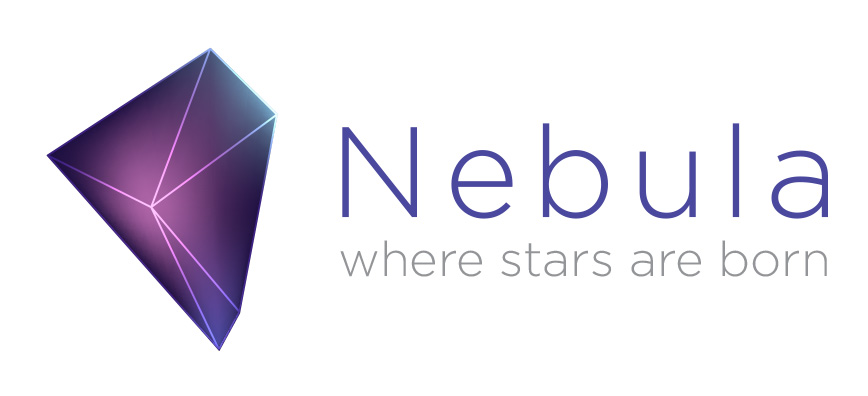 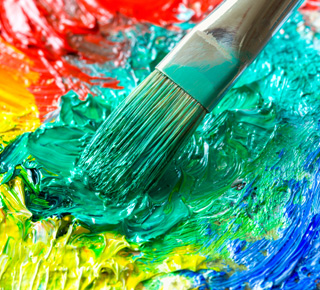 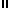 